lundi        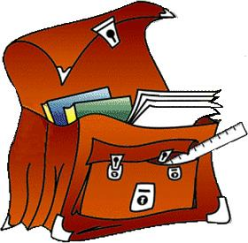 mardi       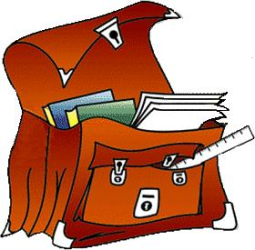 mercredi 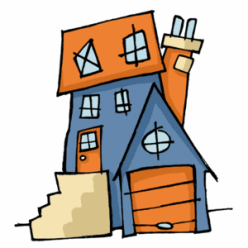 jeudi        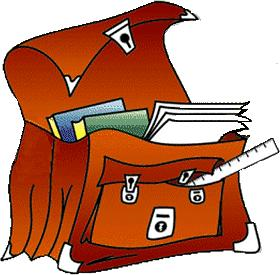 vendredi  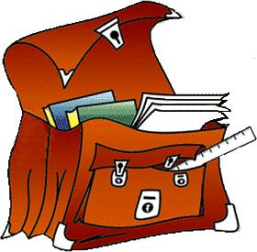 samedi    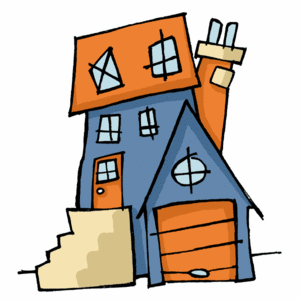 dimanche